ANALISIS KESALAHAN BERBAHASA REFERENSI PADA BAHASA IKLAN : KAJIAN WACANASKRIPSIOleh:WINDA AZIZAH NASUTIONNPM 191214020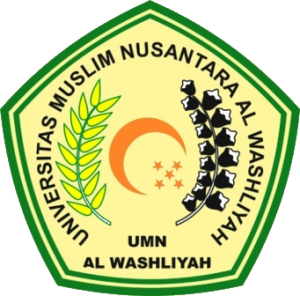 PENDIDIKAN BAHASA DAN SASTRA INDONESIAFAKULTAS KEGURUAN DAN ILMU PENDIDIKANUNIVERSITAS MUSLIM NUSANTARA AL WASHLIYAHMEDAN2023